El agua y el airePLAN DE MEJORANombre 	Fecha  	Escribe Sí o No según corresponda.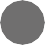 El agua y el aire son elementos imprescindibles para la vida. El aire está en todas partes.El agua del mar es salada y se puede beber. En el aire hay oxígeno.El agua que usamos para beber y regar es agua dulce.Colorea la opción correcta. Después, escribe las oraciones.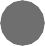 El agua salada se encuentra en…El agua dulce…El agua que bebemos se llama…¿Para qué usamos el agua? Escribe.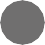 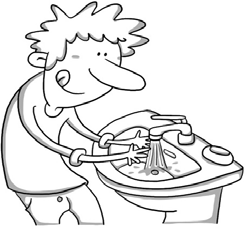 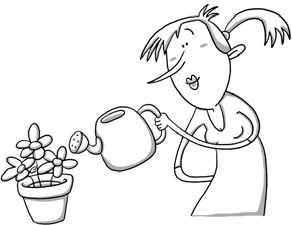 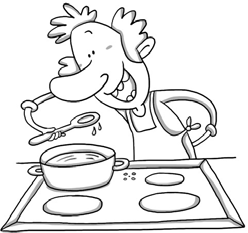 16	Material fotocopiable © 2015 Santillana Educación, S. L.PLAN DE MEJORARodea según se indica.basura		humo de las fábricas	aceite	humo de las calefacciones detergentes	humo de los coches		productos químicos¿Qué se podría hacer para evitar la contaminación?Del agua:Del aire:Recuerdo las ideas principales:E”¬ aguå ¥ e¬ ai®æ so>		parå lå vidå ∂æ laﬁ	, loﬁ¥ laﬁ	.E”¬ aguå dul©æ ßæ uså parå¥ parå	.E”¬ ai®æ eﬁ unå µezclå ∂æ	.E”¬ aguå ¥ e¬ ai®æ	πerjudica> å loﬁ ße®eﬁ vivoﬁ.Material fotocopiable © 2015 Santillana Educación, S. L.	Ciencias Sociales 2	17